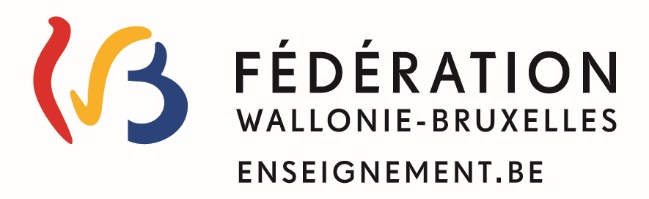 NOTE D’INFORMATIONRÉSULTATS DCE1D - CESS 201 L’Administration générale de l’Enseignement vous prie de trouver ci-dessous les résultats relatifs aux épreuves externes communes certificatives conduisant à l’obtention du CE1D et du CESS de juin .CE1DLes résultats suivants concernent les élèves de 2e année commune et complémentaire présenté les épreuves de juin 201 en sciences, mathématiques, français, et langues modernes.Pour rappel, le conseil de classe doit considérer que les élèves sont compétents dans la discipline concernée lorsque ceux-ci atteignent un score supérieur ou égal à 50%. En cas d'échec, le conseil de classe peut néanmoins estimer que l'élève a réussi pour la discipline concernée sur la base de son dossier scolaire.CE1D sciences (résultats concernant % des élèves)% des élèves de 2e commune et de 2e complémentaire de l’enseignement secondaire ont réussi l’épreuve. Le score moyen s’élève à 5%.CE1D mathématiques (résultats concernant % des élèves),5% des élèves de 2e commune et de 2e complémentaire de l’enseignement secondaire ont réussi l’épreuve. Le score moyen s’élève à 5,6%.En 201, le taux de réussite de l’épreuve (résultats concernant % des élèves) était de 5% avec un score moyen atteint par les élèves de 5,%.CE1D français (résultats concernant % des élèves)8% des élèves de 2e commune et de 2e complémentaire de l’enseignement secondaire ont réussi l’épreuve. Le score moyen s’élève à 6,0%.En 201, le taux de réussite de l’épreuve (résultats concernant % des élèves) était de % avec un score moyen atteint par les élèves de %.CE1D langues modernes (résultats concernant ,% des élèves)% des élèves de 2e commune et de 2e complémentaire de l’enseignement secondaire ont réussi l’épreuve. Le score moyen s’élève à 5,%.Les taux de réussite étant liés au nombre des résultats transmis par les établissements scolaires, ces derniers diffèrent du taux d'obtention du certificat CE1D.CESSLes épreuves CESS sont obligatoires depuis 2015, toutefois elles n’évaluent qu’une partie des disciplines concernées. Pour rappel, le conseil de classe doit considérer que les élèves maitrisent la ou les  compétence(s) attendue(s) dans la discipline concernée lorsque ceux-ci atteignent un score supérieur ou égal à 50%.CESS histoireLe CESS-HISTOIRE évaluait cette année la compétence de critique et était destiné aux élèves de 6e générale et de 6e technique et artistique de transition. ce jour, l’Administration a reçu % des résultats d’élèves. Sur l’ensemble des résultats transmis par les établissements scolaires, 8% des élèves ont réussi l’épreuve. Le score moyen s’élève à 6,1%.En 201,  transmis par les établissements scolairesCESS françaisLe CESS-FRANÇAIS TRANSITION portait sur la lecture de textes informatifs et la synthèse. Il était destiné aux élèves de 6e générale et de 6e technique et artistique de transition.À ce jour, l’Administration a reçu 83% des résultats d’élèves. Sur l’ensemble des résultats transmis par les établissements scolaires, 90,% des élèves ont réussi l’épreuve. Le score moyen s’élève à 72,3%.En septembre 201, sur un taux de 96% des résultats des élèves transmis par les établissements scolaires, le taux de réussite définitif était de 89,2% avec un score moyen atteint par les élèves de 68,3%.Le CESS-FRANÇAIS QUALIFICATION portait également sur la lecture de textes informatifs et la synthèse. Il était destiné aux élèves de 6e technique et artistique de qualification et de 7e professionnelle. A ce jour, les écoles ont communiqué % des résultats  à l’Administration. Sur l’ensemble des résultats transmis par les établissements scolaires, % des élèves ont réussi l’épreuve. Le score moyen s’élève à 6%.En , sur un taux de % des résultats des élèves transmis par les établissements scolaires, le taux de réussite définitif était de % avec un score moyen atteint par les élèves de 6%.Les taux de réussite étant liés au nombre des résultats transmis par les établissements scolaires, ces derniers diffèrent du taux d'obtention du certificat CESS.ContactsService Communication et Relations publiques :age.presse@cfwb.be02/ 690 80 31Plus d’informations sur le CE1D ou le CESS :www.enseignement.be/ce1dwww.enseignement.be/cess